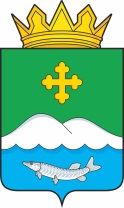 Дума Белозерского муниципального округаКурганской областиРЕШЕНИЕот 25 ноября 2022 года № 249с. БелозерскоеОб утверждении отчета об исполнении бюджетаБаяракского сельсовета за 6 месяцев 2022 годаЗаслушав отчет об исполнении бюджета Баяракского сельсовета за 6 месяцев 2022 года, Дума Белозерского муниципального округаРЕШИЛА:1. Утвердить отчет об исполнении бюджета Баяракского сельсовета за 6 месяцев 2022 года по доходам в сумме 1690,2 тыс. руб. и расходам в сумме 1589,8 тыс. руб., превышение доходов над расходами (профицит бюджета) в сумме 100,4 тыс. руб.2. Утвердить источники внутреннего финансирования дефицита бюджета Баяракского сельсовета за 6 месяцев 2022 года согласно приложению 1 к настоящему решению.3. Утвердить распределение бюджетных ассигнований по разделам, подразделам классификации расходов бюджета Баяракского сельсовета на 2022 год согласно приложению 2 к настоящему решению.4. Утвердить ведомственную структуру расходов бюджета Баяракского сельсовета на 2022 год согласно приложению 3 к настоящему решению.5. Утвердить программу муниципальных внутренних заимствований Баяракского сельсовета на 2022 год согласно приложению 4 к настоящему решению.6. Разместить настоящее решение на официальном сайте Администрации Белозерского муниципального округа в информационно-коммуникационной сети Интернет.Председатель ДумыБелозерского муниципального округа                                                               П.А.Макаров ГлаваБелозерского муниципального округа                                                               А.В.ЗавьяловПриложение 1к решению Думы Белозерского муниципального округа от 25 ноября 2022 года № 249«Об утверждении отчета об исполнении бюджета Баяракского сельсовета за 6 месяцев 2022 года»Источники внутреннего финансирования дефицита бюджета Баяракского сельсовета за 2022 год(тыс. руб.)Приложение 2к решению Думы Белозерского муниципального округа от 25 ноября 2022 года № 249«Об утверждении отчета об исполнении бюджета Баяракского сельсовета за 6 месяцев 2022 года»Распределение бюджетных ассигнований по разделам и подразделам классификации расходов бюджета Баяракского сельсовета на 2022 год.(тыс. руб.)Приложение 3к решению Думы Белозерского муниципального округа от 25 ноября 2022 года № 249«Об утверждении отчета об исполнении бюджета Баяракского сельсовета за 6 месяцев 2022 года»Ведомственная структура расходов бюджета Баяракского сельсоветана 2022 год Приложение 4к решению Думы Белозерского муниципального округа от 25 ноября 2022 года № 249«Об утверждении отчета об исполнении бюджета Баяракского сельсовета за 6 месяцев 2022 года»Программа муниципальных внутренних заимствований Баяракского сельсовета на 2022 год(тыс. руб.)Код бюджетной классификации РФВиды государственных заимствованийПлан на годИсполнение% исполнения за годИсточники внутреннего финансирования дефицита бюджета0,0100,40,0из них:01050000000000000Изменение остатков средств на счетах по учету средств бюджета0,0100,40,001050201000000510Увеличение прочих остатков денежных средств бюджетов поселений-3494,5-1690,248,401050201000000610Уменьшение прочих остатков денежных средств бюджетов поселений3494,51589,845,5Всего источников финансирования дефицита бюджета0,0100,40,0Наименование РзПРплан на годисполнение за год% исполненияОБЩЕГОСУДАРСТВЕННЫЕ ВОПРОСЫ011323,906605,70645,7Функционирование высшего должностного лица субъекта Российской Федерации и муниципального образования0102300,5133,044,3Функционирование Правительства Российской Федерации, высших исполнительных органов государственной власти субъектов Российской Федерации, местных администраций01041022,4472,746,2Резервные фонды01111,00,00,0 Другие общегосударственные вопросы01130,0060,006100,0НАЦИОНАЛЬНАЯ ОБОРОНА0285,042,550,0Мобилизационная и вневойсковая подготовка020385,042,550,0НАЦИОНАЛЬНАЯ БЕЗОПАСНОСТЬ И ПРАВООХРАНИТЕЛЬНАЯ ДЕЯТЕЛЬНОСТЬ031247,9555,344,5Обеспечение пожарной безопасности03101247,9555,344,5НАЦИОНАЛЬНАЯ ЭКОНОМИКА04311,0162,952,4Дорожное хозяйство (дорожные фонды)0409311,0162,952,4ЖИЛИЩНО - КОММУНАЛЬНОЕ ХОЗЯЙСТВО0530,017,558,3Благоустройство050330,017,558,3КУЛЬТУРА, КИНЕМАТОГРАФИЯ08496,7205,941,4Культура080137,26,216,7Другие вопросы в области культуры, кинематографии 0804459,5199,743,5ИТОГО РАСХОДОВ3494,5061589,80645,5Наименование РаспРаздел,подразделЦСВРПлан 2022 годаИсполнение% исполненияАдминистрация Баяракского сельсовета0993494,5061589,80648,5ОБЩЕГОСУДАРСТВЕННЫЕ ВОПРОСЫ09901001323,906605,70645,7Функционирование высшего должностного лица субъекта Российской Федерации и муниципального образования0990102300,5133,044,3Непрограммные направления деятельности органов власти местного самоуправления09901027100000000300,5133,044,3Обеспечение функционирования Главы муниципального образования09901027110000000300,5133,044,3Глава муниципального образования09901027110083010300,5133,044,3Расходы на выплату персоналу в целях обеспечения выполнения функций государственными (муниципальными) органами, казенными учреждениями, органами управления государственными внебюджетными фондами09901027110083010100300,5133,044,3Центральный аппарат099010471300830401022,4472,746,2Расходы на выплату персоналу в целях обеспечения выполнения функций государственными (муниципальными) органами, казенными учреждениями, органами управления государственными внебюджетными фондами09901047130083040100849,9419,749,4Закупка товаров, работ и услуг для обеспечения государственных (муниципальных) нужд09901047130083040200170,551,730,3Иные бюджетные ассигнования099010471300830408002,01,365Резервные фонды09901111,000Непрограммное направление деятельности органов местного самоуправления099011171400830501,000Резервный фонд местной администрации099011171400830501,000Иные бюджетные ассигнования099011171400830508001,000Другие общегосударственные вопросы09901130,0060,006100,0Непрограммные направления деятельности органов власти местного самоуправления099011371000000000,0060,006100,0Осуществление отдельных государственных полномочий Курганской области в сфере определения перечня должностных лиц органов местного самоуправления, уполномоченных составлять протоколы об административных правонарушениях099011371400000000,0060,006100,0Иные непрограммные мероприятия099011371400000000,0060,006100,0Закупка товаров, работ и услуг для обеспечения государственных (муниципальных) нужд099011371400161002000,0060,006100,0Национальная оборона099020085,042,550,0Мобилизационная и войсковая подготовка099020385,042,550,0Непрограммное направление деятельности органов власти местного самоуправления0990203710000000085,042,550,0Иные непрограммные мероприятия0990203714000000085,042,550,0Осуществление первичного воинского учета на территориях, где отсутствуют военные комиссариаты0990203714005118085,042,550,0Расходы на выплату персоналу в целях обеспечения выполнения функций государственными (муниципальными) органами, казенными учреждениями, органами управления государственными внебюджетными фондами0990203714005118010070,035,050,0Закупка товаров, работ и услуг для обеспечения государственных (муниципальных) нужд0990203714005118020015,07,550,0НАЦИОНАЛЬНАЯ БЕЗОПАСТНОСТЬ И ПРАВООХРАНИТЕЛЬНАЯ ДЕЯТЕЛЬНОСТЬ09903001247,9555,244,5Обеспечение пожарной безопасности09903101247,9555,244,5Муниципальная программа «Пожарная безопасность Баяракского сельсовета» на 2021-2023 годы099031001000000001247,9555,244,5Мероприятия в области пожарной безопасности населенных пунктов099031001001000001247,9555,244,5Обеспечение деятельности муниципальных пожарных постов099031001001830901247,9555,244,5Расходы на выплату персоналу в целях обеспечения выполнения функций государственными (муниципальными) органами, казенными учреждениями, органами управления государственными внебюджетными фондами099031001001830901001130,1507,244,9Закупка товаров, работ и услуг для обеспечения государственных (муниципальных) нужд09903100100183090200117,848,140,8НАЦИОНАЛЬНАЯ ЭКОНОМИКА0990400311,0162,952,4Дорожное хозяйство (дорожные фонды)0990409311,0162,952,4Непрограммное направление деятельности органов власти местного самоуправления09904097100000000311,0162,952,4Иные непрограммные мероприятия09904097140000000311,0162,952,4Осуществление мероприятий в сфере дорожной деятельности09904097140083110311,0162,952,4Закупка товаров, работ и услуг для обеспечения государственных (муниципальных) нужд09904097140083110200311,0162,952,4ЖИЛИЩНО-КОММУНАЛЬНОЕ ХОЗЯЙСТВО099050030,017,558,3Благоустройство099050330,017,558,3 Программа «Благоустройство территории Баяракского сельсовета» на 2022-2024 годы0990503070000000030,017,558,3Проведение мероприятий по благоустройству и санитарному содержанию населенных пунктов0990503070010000030,017,558,3Прочие мероприятия по благоустройству0990503070018318030,017,558,3Закупка товаров, работ и услуг для обеспечения государственных (муниципальных) нужд0990503070018318020030,017,558,3КУЛЬТУРА, КИНЕМАТОГРАФИЯ0990800464,592,619,9Иные непрограммные мероприятия0990801090000000037,26,216,7Культура0990801090010000037,26,216,7Обеспечение деятельности учреждений культуры0990801090010000037,26,216,7Обеспечение деятельности Домов культуры09908010900183230 36,26,217,1Закупка товаров, работ и услуг для обеспечения государственных (муниципальных) нужд0990801090018323020036,26,217,1Обеспечение деятельности библиотек09908010900183240 1,000Закупка товаров, работ и услуг для обеспечения государственных (муниципальных) нужд099080109001832401,000Другие вопросы в области культуры, кинематографии0990804459,5199,743,5Обеспечение деятельности хозяйственной группы09908040900183250459,5199,743,5Расходы на выплату персоналу в целях обеспечения выполнения функций государственными (муниципальными) органами, казенными учреждениями, органами управления государственными внебюджетными фондами09908040900183250100 459,5199,743,5Итого3491,5061589,80645,5№ п/пВид долговых обязательствСуммав том числе средства, направляемые на финансирование дефицита бюджета Баяракского сельсовета1.Договоры и соглашения о получении Баяракским сельсоветом бюджетных кредитов от бюджетов других уровней бюджетной системы Курганской области00     в том числе:ПривлечениеПогашение2.Кредитные соглашения и договоры, заключаемые Баяракским сельсоветом с кредитными организациями00     в том числе:ПривлечениеПогашение3.Предоставление государственных гарантий004.Исполнение государственных гарантий00Всего:00